Zapraszam na zajęcia , pobudka  Temat dnia : Nasze zabawki Propozycje dla Rodziców 1 propozycja Praca plastyczna ,, Postać z gazety ,,Dzieci rysują twarz człowieka , następnie doklejają pozostałe elementy wycięte z gazet .2 propozycja Proponuję ćwiczenia oddechowe ,, Plastelinowy labirynt ,,Dzieci tworzą z plasteliny ściany prostego labiryntu , a następnie wrzucają do niego kulkę i za pomocą dmuchania próbują ją wydostać.3 propozycja Filmik ,, Zabawki ekologiczne ,, https://www.youtube.com/watch?v=XOvHkVJ9Lto4 propozycja Zachęcam do wykonania katy pracy cz.2 Nowe przygody Olka i Ady str. 80 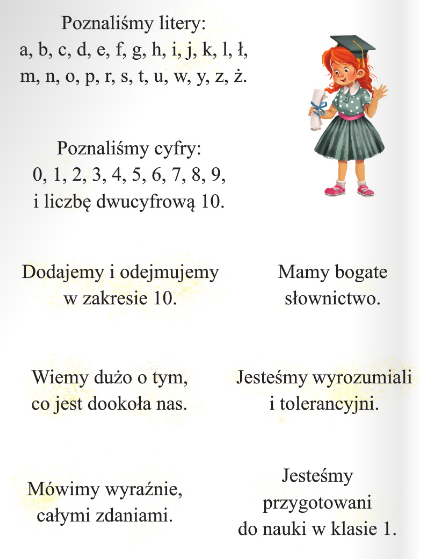 Powodzenia !!!